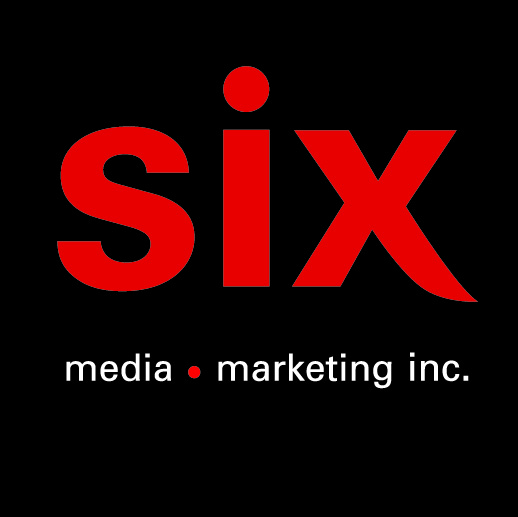 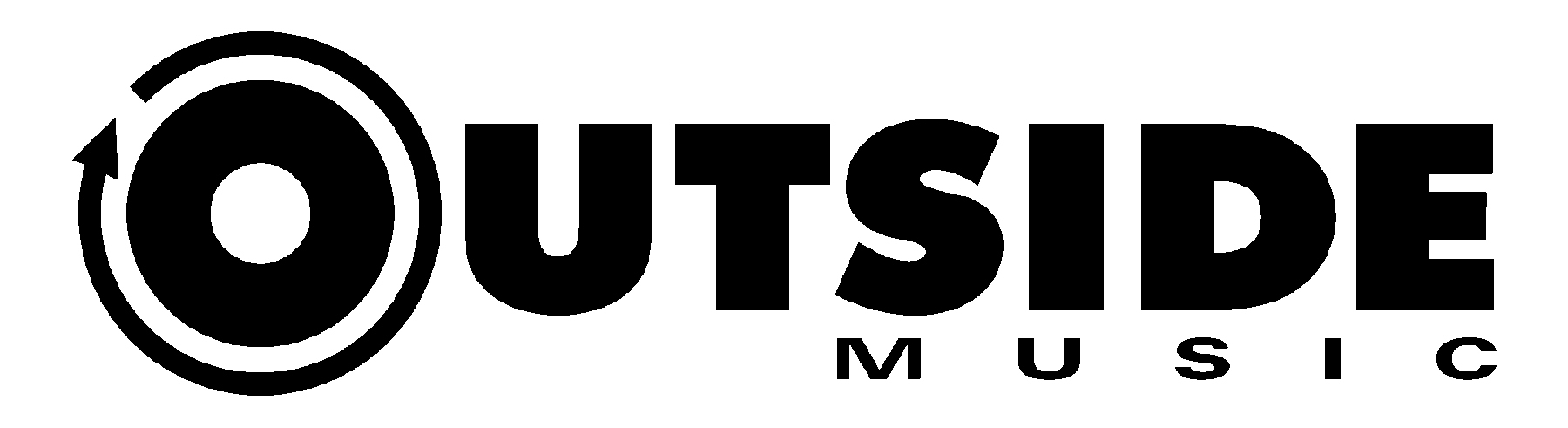 JILL BARBER
Le monde est beau – La lumineuse nouvelle chanson Montréal, mars 2020 – Alors que la planète tousse, Jill Barber vient mettre un baume sur ces temps incertains avec Le monde est beau, une lumineuse chanson remplie d’amour et d’espoir qui se retrouvera sur son nouvel album qui sera lancé ce printemps.« En ces temps incertains, j’ai envisagé de reporter (ou non) la sortie de mon premier extrait en français Le mode est beau. C’est une chanson sur le fait de tomber amoureux et sur la façon dont cette sensation de légèreté peut éveiller nos sens à la beauté du monde. Mais dans un monde qui est ébranlé par une pandémie d’envergure mondiale, je me rends compte qu’il y a aussi de la beauté dans nos moments les plus sombres et les plus difficiles: la gentillesse des étrangers, l’innocence des enfants et la volonté des humains de continuer à construire une communauté dans le domaine numérique, malgré notre besoin de se retirer dans le domaine physique. J’ai vu des gens partager leurs diverses compétences, talents et ressources en ligne pour créer des systèmes de soutien et garder le moral. Ce que j’ai à offrir, c’est de la musique, et ce rappel que le monde est beau tout simplement … parce que l’amour existe.Les musiciens et l’industrie de la musique ont été très durement touchés ces derniers temps. Si vous voulez montrer votre soutien pour moi et ma musique en ces temps difficiles, la meilleure façon de le faire est simplement de partager ce message et ma musique largement au sein de vos réseaux » – Jill BarberSource : Outside MusicInformations : Simon / LarissaClip : https://www.youtube.com/watch?v=xqUz7MqS7sg&feature=youtu.beWeb : https://www.jillbarber.com/Fb: https://www.facebook.com/jillbarbermusic/Tw: https://twitter.com/jillbarber?lang=enInsta : https://www.instagram.com/jillbarber/?hl=en